事後アンケート　　　　　　　　　　「みんぱっく」使用に関するアンケート「みんぱっく」はご利用いただいた方々の声を参考にして日々改良を重ねています。アンケートへのご協力をお願いします。1枚目については必ずご記入下さい。 ※複数パックをご利用の場合は1枚にまとめてご記入いただくことも可能です。2枚目以降はお時間がございましたらご記入いただければ幸いです。ご記入頂いた事後アンケートは「みんぱっく」に同梱していただくか、みんぱっくメールアドレスまで送付ください。●みんぱっくメールアドレス： minpack@minpaku.ac.jp今回「みんぱっく」のことを何を通じて知りましたか。（複数回答可） インターネット　　 みんぱっくポスター・チラシ・リーフレット　　 新聞・雑誌・SNS　TV・ラジオ　　　 知人　　　 以前に利用　　　 その他（　　　　　　　　　　　　）1.　団体名2.　担当者氏名3.　「みんぱっく」を使用した期間　 　　※みんぱっく借用期間の内、実際に使用した期間をご記入ください。年　　　　 月　　　　 日　～　　　　　　 年   　 　月　　　 　日4.　使用したパック （□に印をしてください）　　アンデスの玉手箱			　　　　　　モンゴル　［オプション：楽器］　ジャワ島の装い　［オプション：楽器］	　あるく、ウメサオタダオ展　イスラム教とアラブ世界のくらし	　世界のムスリムのくらし１　韓国のこども時間［オプション：□楽器］	　世界のムスリムのくらし２　インドのサリーとクルター	　エチオピアのコーヒーセレモニー　アラビアンナイトの世界	　エチオピアをまとう　アイヌ文化にであう　［オプション：楽器］       5.　「みんぱっく」を利用した人数　　a.　利用した単位 （□に印をしてください）：　　　　　学校　　　　　学年「　　　年」　　　　　クラス・講義　　　　展示・イベント　　　その他（　　　　　　　　　　　　　　　　　　　　　　　　　　　　　　　　　　　　　）　　b.　実際に利用した人数：　　　　　　	※必ずご記入ください約　　　　　　　人　		※展示やイベントでご利用の場合は、来場者数等をご記入ください。6.　「みんぱっく」を使用した科目名・イベント名7.　授業のテーマ、コマ数、内容や目標など	※授業以外で使用された方は、設問8にお進みください。　　a. 授業テーマ　　b. 授業のねらい　　c. テーマ全体のコマ数　　　　　　　　　 （　　　　コマ）　　　　そのうち「みんぱっく」を使ったコマ数　　　（　　　　コマ）＊指導案、授業でつかったプリント、報告書やイベントのチラシなどがあれば、ご送付ください。＊このアンケート結果は、「みんぱっく」の効果的な運用方法の検討に役立てることを目的としています。その他の目的に使用すること及び機関名等の公表は許可がない限り一切いたしません。　ひきつづき、　「みんぱっく利用」の詳細について、よろしければお答えください。8.　授業やイベント等の中のどこで、どのようにして「みんぱっく」を使いましたか。9.　申し込みの際に予定されていた通りに「みんぱっく」を使いましたか。　　	（　　予定通り　・　　変更した　）・変更された場合は、その理由を教えてください。10.　準備の際や利用時に工夫した点、心がけた点などがあればご記入ください。11. 「みんぱっく」に対する子ども達・学生・参加者等の反応はどうでしたか。12. 使ってみて生じた疑問などをご記入ください。13.　使いづらかった点、改善してほしい点、そのほか希望などあればご記入ください。14.　これからも「みんぱっく」を使うことを希望されますか。　　	（　　使ってみたい　・　　担当する学年やテーマによる　　・　　使わない　　）・理由をおきかせください。15.　「みんぱっく」を使って感じたことなどを自由にご記入ください。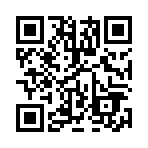 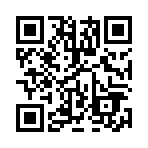 